Возможна ли дальнейшая жизнь на Земле, если не останется чистой воды?сообщениеВода жизненно необходима. Она нужна везде – в быту, сельском хозяйстве и промышленности. Вода необходима организму в большей степени, чем все остальное, за исключением кислорода. Упитанный человек может прожить без пищи 3-4 недели, а без воды – лишь несколько дней.Живой клетке вода требуется как для сохранения своей структуры, так и для нормального функционирования; она составляет примерно 2/3 массы тела.Вода помогает регулировать температуру тела, служит в качестве смазки, облегчающей движения суставов. Она играет важную роль в построении и восстановлении тканей тела.При резком сокращении потребления воды человек заболевает или его организм начинает хуже функционировать. Но вода нужна, конечно, не только для питья: она помогает также содержать человеку в хорошем гигиеническом состоянии свое тело, жилище и среду обитания.Без воды невозможна личная гигиена, то есть комплекс практических действий и навыков, обеспечивающих защиту организма от болезней и поддерживающих здоровье человека на высоком уровне. Умывание, теплая ванна и плавание приносят ощущение бодрости и спокойствия.Значение воды в жизни человека.Вода - важнейшая составляющая среды нашего обитания. После воздуха, вода второй по значению компонент, необходимый для человеческой жизни.Насколько важна вода свидетельствует тот факт, что ее содержание в различных органах составляет 70 - 90%. С возрастом количество воды в организме меняется. Трехмесячный плод содержит 90% воды, новорожденный 80%, взрослый человек - 70%. Вода присутствует во всех тканях нашего организма, хотя распределена неравномерно: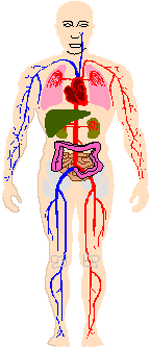 · Мозг содержит - 75 %· Сердце - 75%· Легкие - 85%· Печень - 86%· Почки - 83%· Мышцы - 75%· Кровь - 83%.Сегодня, как никогда, нашему организму очень важно получать чистую воду со сбалансированным минеральным составом.Она переносит отходы нашего тела, доставляет смазку к суставам, стабилизирует нашу температуру и является жизненной основой клетки.Вода необходима для поддержания всех обменных процессов, она принимает участие в усвоении питательных веществ клетками. Пищеварение становится возможным только тогда, когда пища приобретает водо-растворимую форму.Измельченные крохотные частицы пищи обретают способность проникать сквозь ткани кишечника в кровь и внутриклеточную жидкостью. Более 85% всех обменных процессов нашего организма происходит в водной среде, поэтому недостаток чистой воды неизбежно приводит к образованию свободных радикалов в крови человека, что приводит к преждевременному старению кожи и, как следствие, образованию морщин.Потребление чистой воды обеспечивает нормальную работу внутренних органов.Она сохраняет гибкость Вашего тела, смазывает Ваши суставы и помогает проникновению питательных веществ. Хорошее снабжение организма чистой водой помогает бороться с избыточным весом. Это выражается не только в уменьшении чрезмерного аппетита, но и в том, что достаточное количество чистой воды способствует переработке уже накопленного жира. Эти жировые клетки с помощью хорошего водного баланса становятся способными покидать Ваше тело.Вода является теплоносителем и терморегулятором. Она поглощает излишки тепла и удаляет его, испаряясь сквозь кожу и дыхательные пути. Вода увлажняет слизистые оболочки и глазное яблоко. В жару и при физических упражнениях происходит интенсивное испарение воды с поверхности тела.Потребление прохладной чистой воды, которая всасывается в кровь из желудка, обеспечивает своевременное охлаждение Вашего организма, предохраняя от перегрева. В течение тренировок, для нормального функционирования организма, необходимо выпивать небольшими порциями примерно 1 литр за час.Даже если не слишком утруждать себя физическими упражнениями, все равно необходимо постоянно восполнять дефицит воды. Атмосфера в современных зданиях часто перегрета и кондиционирована. Это сушит воздух и обезвоживает организм. То же самое происходит при путешествиях на поездах, самолетах и автомобилях. Кофе, чай, алкоголь - все эти радости жизни способствуют выведению воды из организма. Взрослый человек в состоянии прожить без пищи больше месяца, без воды же несколько дней. Обезвоживание организма на10% приводит к физической и психической недееспособности. Потеря 20% воды приводит к смерти. В течение суток от 3 до 6% воды, содержащейся в организме, подвергается обмену. Половина воды, содержащейся в организме, обменивается в течение 10 дней.Количество воды, требуемое для поддержания водного баланса, зависит от возраста, физической активности, окружающей температуры и влажности.Суточная потребность взрослого человека составляет около 2.5 л.Чистая питьевая вода также повышает защиту организма от стресса. Она разжижает кровь, борется с усталостью, помогает сердечно-сосудистой системе, борется со стрессом. Здоровый образ жизни основан на правильном питании, активности и потреблении чистой воды.При таком большом значении воды для человека, вода должна быть соответствующего качества, если же вода содержит какие-либо вредные вещества, то они будут неизбежно распространены по всему организму.